Приложение №2 к Правилам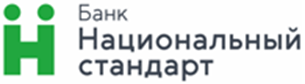 работы с партнерами по привлечению юридических лиц, индивидуальных предпринимателей и лиц, занимающихся в установленном законодательством Российской Федерации порядке частной практикой, на банковское обслуживание в АО Банк «Национальный стандарт»Акт об оказанных услугах №г.  												          .	.	г.Банк: АО Банк «Национальный стандарт»				         Партнер: _________________________Партнер оказал Банку услуги, указанные в п. 1.2 «Правил работы с партнерами по привлечению юридических лиц, индивидуальных предпринимателей и лиц, занимающихся в установленном законодательством Российской Федерации порядке частной практикой, на банковское обслуживание в АО Банк «Национальный стандарт» (далее – Правила), а Банк их принял и обязуется оплатить.Размер основного вознаграждения, причитающегося Партнеру в соответствии с п. 1.4. Правил, за отчетный период: с   ___.___._____г. по ___.___._____г. указан ниже в таблице:Размер дополнительного вознаграждения, причитающегося Партнеру в соответствии с п. 3.1.1 Правил, за отчетный период: с    .    .	г. по    .	.	г. указан ниже в таблице:Суммарный размер вознагражденияНастоящий Акт составлен в 2 (двух) экземплярах (по 1 (одному) для каждой из сторон) и считается согласованным сторонами в отчетную дату, указанную в нем.АО Банк «Национальный стандарт»:							Партнер:________________________________						________________________________(должность, Ф.И.О. подписанта)			(должность и Ф. И. О. подписанта (для юридических лиц), либо Ф. И. О. партнера   (для индивидуальных предпринимателей)________________________________						_________________________________(подпись										(подпись)М.П. 										М.П. (при использовании)Продукт БанкаКоличество привлеченных партнером клиентов, шт.Вознаграждение партнера, руб.Вознаграждение партнера, руб.Открытие расчетного счетаИтого размер вознаграждения партнера, руб.Итого размер вознаграждения партнера, руб.в т.ч. НДС 20% (двадцать процентов) (если НДС применимо к партнеру), руб.в т.ч. НДС 20% (двадцать процентов) (если НДС применимо к партнеру), руб.Критерий оплатыКоличество,шт.Вознаграждение партнера, руб.Открытие расчетного счета клиенту, дата регистрации которого свыше 6 месяцевОткрытие расчетного счета клиенту, дата регистрации которого свыше 12 месяцевИтого размер вознаграждения партнера, руб.Итого размер вознаграждения партнера, руб.в т.ч. НДС 20% (двадцать процентов) (если НДС применимо к партнеру), руб.в т.ч. НДС 20% (двадцать процентов) (если НДС применимо к партнеру), руб.Итого размер вознаграждения партнера, (с учетом основного       вознаграждения и дополнительного вознаграждения)в т.ч. НДС 20% (двадцать процентов) (если НДС применимо к партнеру), руб.